Job title Job title Assistant Professor(Teaching & Learning)Job family and levelResearch and Teaching Extended Level 5Research and Teaching Extended Level 5School/DepartmentSchool/DepartmentFoundation Engineering and Physical SciencesLocationJubilee CampusJubilee CampusPurpose of roleTo provide a consistently excellent standard of teaching and support for student learning that is underpinned by scholarship* related to the discipline, to contribute to curriculum development, quality assurance and enhancement; to undertake continuing professional development; to work in partnership with staff and students to maintain the highest standards in all areas of their work.*proactive engagement with critical inquiry into the processes of learning in higher education contexts which is curiosity and evidence-driven. Its purpose is to enhance student learning and the quality of teaching.Purpose of roleTo provide a consistently excellent standard of teaching and support for student learning that is underpinned by scholarship* related to the discipline, to contribute to curriculum development, quality assurance and enhancement; to undertake continuing professional development; to work in partnership with staff and students to maintain the highest standards in all areas of their work.*proactive engagement with critical inquiry into the processes of learning in higher education contexts which is curiosity and evidence-driven. Its purpose is to enhance student learning and the quality of teaching.Purpose of roleTo provide a consistently excellent standard of teaching and support for student learning that is underpinned by scholarship* related to the discipline, to contribute to curriculum development, quality assurance and enhancement; to undertake continuing professional development; to work in partnership with staff and students to maintain the highest standards in all areas of their work.*proactive engagement with critical inquiry into the processes of learning in higher education contexts which is curiosity and evidence-driven. Its purpose is to enhance student learning and the quality of teaching.Purpose of roleTo provide a consistently excellent standard of teaching and support for student learning that is underpinned by scholarship* related to the discipline, to contribute to curriculum development, quality assurance and enhancement; to undertake continuing professional development; to work in partnership with staff and students to maintain the highest standards in all areas of their work.*proactive engagement with critical inquiry into the processes of learning in higher education contexts which is curiosity and evidence-driven. Its purpose is to enhance student learning and the quality of teaching.Purpose of roleTo provide a consistently excellent standard of teaching and support for student learning that is underpinned by scholarship* related to the discipline, to contribute to curriculum development, quality assurance and enhancement; to undertake continuing professional development; to work in partnership with staff and students to maintain the highest standards in all areas of their work.*proactive engagement with critical inquiry into the processes of learning in higher education contexts which is curiosity and evidence-driven. Its purpose is to enhance student learning and the quality of teaching.Purpose of roleTo provide a consistently excellent standard of teaching and support for student learning that is underpinned by scholarship* related to the discipline, to contribute to curriculum development, quality assurance and enhancement; to undertake continuing professional development; to work in partnership with staff and students to maintain the highest standards in all areas of their work.*proactive engagement with critical inquiry into the processes of learning in higher education contexts which is curiosity and evidence-driven. Its purpose is to enhance student learning and the quality of teaching.Main responsibilities(Primary accountabilities and responsibilities expected to fulfil the role)Main responsibilities(Primary accountabilities and responsibilities expected to fulfil the role)Main responsibilities(Primary accountabilities and responsibilities expected to fulfil the role)Main responsibilities(Primary accountabilities and responsibilities expected to fulfil the role)% time per year1TeachDeliver teaching both face-to-face and remote across a range of modules at undergraduate level within the fluid mechanics, fluid dynamics and advanced computational methods (including computational fluid dynamics) and related subject area, and also to support electro-mechanical engineering design and project modules ensuring that teaching demonstrates up to date knowledge of academic content but also engagement with scholarship related to discipline.Provide academic and pastoral support to students developing their knowledge and intellectual skills but also having due regard to their welfare.TeachDeliver teaching both face-to-face and remote across a range of modules at undergraduate level within the fluid mechanics, fluid dynamics and advanced computational methods (including computational fluid dynamics) and related subject area, and also to support electro-mechanical engineering design and project modules ensuring that teaching demonstrates up to date knowledge of academic content but also engagement with scholarship related to discipline.Provide academic and pastoral support to students developing their knowledge and intellectual skills but also having due regard to their welfare.TeachDeliver teaching both face-to-face and remote across a range of modules at undergraduate level within the fluid mechanics, fluid dynamics and advanced computational methods (including computational fluid dynamics) and related subject area, and also to support electro-mechanical engineering design and project modules ensuring that teaching demonstrates up to date knowledge of academic content but also engagement with scholarship related to discipline.Provide academic and pastoral support to students developing their knowledge and intellectual skills but also having due regard to their welfare.TeachDeliver teaching both face-to-face and remote across a range of modules at undergraduate level within the fluid mechanics, fluid dynamics and advanced computational methods (including computational fluid dynamics) and related subject area, and also to support electro-mechanical engineering design and project modules ensuring that teaching demonstrates up to date knowledge of academic content but also engagement with scholarship related to discipline.Provide academic and pastoral support to students developing their knowledge and intellectual skills but also having due regard to their welfare.502Lead CurriculumBe responsible for the design and quality control of modules and/or programmes of study in this area ensuring the curriculum is up to date and international in its scopeWhere appropriate identify the need for developing the aims, delivery or assessment of existing modules and make proposals on how this should be achieved.Provide curriculum leadership in own area of expertise.Design and undertake assessments, marking and feedback that is robust and valid. Evaluate and respond to feedback to ensure student engagement with assessment.Where appropriate ensure that the curriculum and teaching is consistent with the requirements of the relevant degree apprenticeship standardLead CurriculumBe responsible for the design and quality control of modules and/or programmes of study in this area ensuring the curriculum is up to date and international in its scopeWhere appropriate identify the need for developing the aims, delivery or assessment of existing modules and make proposals on how this should be achieved.Provide curriculum leadership in own area of expertise.Design and undertake assessments, marking and feedback that is robust and valid. Evaluate and respond to feedback to ensure student engagement with assessment.Where appropriate ensure that the curriculum and teaching is consistent with the requirements of the relevant degree apprenticeship standardLead CurriculumBe responsible for the design and quality control of modules and/or programmes of study in this area ensuring the curriculum is up to date and international in its scopeWhere appropriate identify the need for developing the aims, delivery or assessment of existing modules and make proposals on how this should be achieved.Provide curriculum leadership in own area of expertise.Design and undertake assessments, marking and feedback that is robust and valid. Evaluate and respond to feedback to ensure student engagement with assessment.Where appropriate ensure that the curriculum and teaching is consistent with the requirements of the relevant degree apprenticeship standardLead CurriculumBe responsible for the design and quality control of modules and/or programmes of study in this area ensuring the curriculum is up to date and international in its scopeWhere appropriate identify the need for developing the aims, delivery or assessment of existing modules and make proposals on how this should be achieved.Provide curriculum leadership in own area of expertise.Design and undertake assessments, marking and feedback that is robust and valid. Evaluate and respond to feedback to ensure student engagement with assessment.Where appropriate ensure that the curriculum and teaching is consistent with the requirements of the relevant degree apprenticeship standard203Assure Be responsible for and comply with the University’s quality assurance standards and procedures at academic unit, campus and university level and, where applicable, with accreditating body requirements.  Tackle issues affecting the quality of delivery within the scope of own level of responsibility, referring more serious matters to others, as appropriate.Assure Be responsible for and comply with the University’s quality assurance standards and procedures at academic unit, campus and university level and, where applicable, with accreditating body requirements.  Tackle issues affecting the quality of delivery within the scope of own level of responsibility, referring more serious matters to others, as appropriate.Assure Be responsible for and comply with the University’s quality assurance standards and procedures at academic unit, campus and university level and, where applicable, with accreditating body requirements.  Tackle issues affecting the quality of delivery within the scope of own level of responsibility, referring more serious matters to others, as appropriate.Assure Be responsible for and comply with the University’s quality assurance standards and procedures at academic unit, campus and university level and, where applicable, with accreditating body requirements.  Tackle issues affecting the quality of delivery within the scope of own level of responsibility, referring more serious matters to others, as appropriate.54EnhanceTake an active role in influencing the practice of consistently excellent teaching across the academic unit by disseminating evidence-informed developments in curriculum delivery, early adoption and promotion of enabling technologies and pedagogies.EnhanceTake an active role in influencing the practice of consistently excellent teaching across the academic unit by disseminating evidence-informed developments in curriculum delivery, early adoption and promotion of enabling technologies and pedagogies.EnhanceTake an active role in influencing the practice of consistently excellent teaching across the academic unit by disseminating evidence-informed developments in curriculum delivery, early adoption and promotion of enabling technologies and pedagogies.EnhanceTake an active role in influencing the practice of consistently excellent teaching across the academic unit by disseminating evidence-informed developments in curriculum delivery, early adoption and promotion of enabling technologies and pedagogies.55Engage, Reflect, Develop, EnableEngage in scholarship of teaching and learning in relation to own discipline, with an evidence-based approach, and the dissemination of this.  Reflect on practice and the development of own teaching and learning skills, through developmental activities, student evaluation and peer observation.Develop knowledge and experience of different methods of teaching and understand the evidence supporting the use of such approaches in own teaching context.Develop expertise in the use of enabling technologies to support student experience and student learning and to support collaborative and efficient workingEngage, Reflect, Develop, EnableEngage in scholarship of teaching and learning in relation to own discipline, with an evidence-based approach, and the dissemination of this.  Reflect on practice and the development of own teaching and learning skills, through developmental activities, student evaluation and peer observation.Develop knowledge and experience of different methods of teaching and understand the evidence supporting the use of such approaches in own teaching context.Develop expertise in the use of enabling technologies to support student experience and student learning and to support collaborative and efficient workingEngage, Reflect, Develop, EnableEngage in scholarship of teaching and learning in relation to own discipline, with an evidence-based approach, and the dissemination of this.  Reflect on practice and the development of own teaching and learning skills, through developmental activities, student evaluation and peer observation.Develop knowledge and experience of different methods of teaching and understand the evidence supporting the use of such approaches in own teaching context.Develop expertise in the use of enabling technologies to support student experience and student learning and to support collaborative and efficient workingEngage, Reflect, Develop, EnableEngage in scholarship of teaching and learning in relation to own discipline, with an evidence-based approach, and the dissemination of this.  Reflect on practice and the development of own teaching and learning skills, through developmental activities, student evaluation and peer observation.Develop knowledge and experience of different methods of teaching and understand the evidence supporting the use of such approaches in own teaching context.Develop expertise in the use of enabling technologies to support student experience and student learning and to support collaborative and efficient working106AdministrateUndertake and take responsibility for administrative duties such as recruitment, admissions, timetabling, examinations, student attendance, and placements.AdministrateUndertake and take responsibility for administrative duties such as recruitment, admissions, timetabling, examinations, student attendance, and placements.AdministrateUndertake and take responsibility for administrative duties such as recruitment, admissions, timetabling, examinations, student attendance, and placements.AdministrateUndertake and take responsibility for administrative duties such as recruitment, admissions, timetabling, examinations, student attendance, and placements.77SafetyBe responsible for the safe conduct of work within work area and teaching responsibilities ensuring that the academic unit's arrangements for compliance with the University Safety Policy are implemented.SafetyBe responsible for the safe conduct of work within work area and teaching responsibilities ensuring that the academic unit's arrangements for compliance with the University Safety Policy are implemented.SafetyBe responsible for the safe conduct of work within work area and teaching responsibilities ensuring that the academic unit's arrangements for compliance with the University Safety Policy are implemented.SafetyBe responsible for the safe conduct of work within work area and teaching responsibilities ensuring that the academic unit's arrangements for compliance with the University Safety Policy are implemented.3Optional ResponsibilitiesOptional ResponsibilitiesOptional ResponsibilitiesOptional ResponsibilitiesOptional ResponsibilitiesOptional ResponsibilitiesEngage internally and externallyParticipate in outreach and community engagements on behalf of the School and University.Engage internally and externallyParticipate in outreach and community engagements on behalf of the School and University.Engage internally and externallyParticipate in outreach and community engagements on behalf of the School and University.Engage internally and externallyParticipate in outreach and community engagements on behalf of the School and University.5Person specificationPerson specificationPerson specificationEssentialDesirableSkillsOral and written communication skills, including the ability to communicate with clarity on complex and conceptual ideas to those with limited knowledge and understanding as well as to peers, using high level skills and a range of media.Ability to devise, advise on and manage learning programmes.Ability to design and deliver high quality and up-to-date course materials.Ability to use a range of delivery techniques and technologies to inspire and engage students.High level analytical capability to facilitate conceptual thinking, innovation and creativity. Ability to manage resources and an understanding of management processes.Ability to build relationships and collaborate with others, internally and externally.Skills and experience in counselling, pastoral care and motivating students.Knowledge and experienceExperience within subject/discipline.Experience and demonstrated success in delivering teaching within an agreed quality framework.Demonstrate knowledge and experience of different methods of teaching (e.g. small group, flipped, blended, practice or problem-based) and understand the evidence supporting the use of such approaches in own teaching context.Demonstrate confidence in the use of the University’s virtual learning environment and enabling technologies that support teaching and learning (e.g. lecture capture, online reading lists).Sufficient breadth or depth of specialist knowledge in Engineering and expertise to undertake delivery of one or more modules from Fluid mechanics, fluid dynamics, Advanced computational methods, Electro-mechanical Engineering Design at undergraduate level.Track record in development and delivery of teaching units demonstrating the ability to engage and retain the interest and enthusiasm of students and inspire them to learn using a variety of delivery techniques.Experience on devising, advising on and managing learning programmes.Experience of delivery of asynchronous and/or recorded teaching materials.Familiarity with Moodle or a similar virtual learning environment.Experience of counselling, pastoral care and motivating students.Qualifications, certification and Training (relevant to role)PhD or equivalent in a relevant subject area or the equivalent in professional qualifications and experience.Higher Education teaching qualification or equivalent.Membership of an appropriate professional teaching body, where appropriate.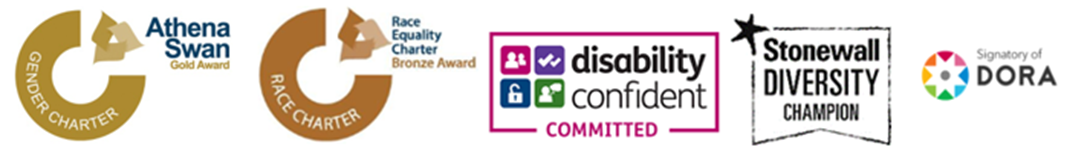 Expectations and behavioursExpectations and behavioursThe University has developed a clear set of core expectations and behaviours that our people should be demonstrating in their work, and as ambassadors of the University’s strategy, vision and values. The following are essential to the role:The University has developed a clear set of core expectations and behaviours that our people should be demonstrating in their work, and as ambassadors of the University’s strategy, vision and values. The following are essential to the role:Valuing peopleIs always equitable and fair and works with integrity. Proactively looks for ways to develop the team and is comfortable providing clarity by explaining the rationale behind decisions.Taking ownershipIs highly self-aware, looking for ways to improve, both taking on board and offering constructive feedback. Inspires others to take accountability for their own areas.Forward thinkingDriven to question the status quo and explore new ideas, supporting the team to “lead the way” in terms of know-how and learning.Professional prideSets the bar high with quality systems and control measures in place. Demands high standards of others identifying and addressing any gaps to enhance the overall performance.Always inclusiveEnsures accessibility to the wider community, actively encouraging inclusion and seeking to involve others. Ensures others always consider the wider context when sharing information making full use of networks and connections.Key relationships with others